和平区2019-2020学年第一学期期末学业调查试卷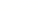 八年级物理温馨提示：本试卷包括第I卷（选择题）和第II卷（非选择题）两部分，第I卷13道题，第II卷12道题，共25道题．试卷满分100分。考试时间共60分钟．请把第II卷的答案写在答题卡上．祝同学们考试顺利！第I卷选择题（共2大题共39分）一、单项选择题（本大题共10小题，每小题3分，共30分）每小题给出的四个选项中，只有一个最符合题意，请将你选择的答案涂在答题卡相应的位置。1.如图1所示，是我国自行研制的空中加油机在空中与受油机对接后的状态，则下列说法中正确的是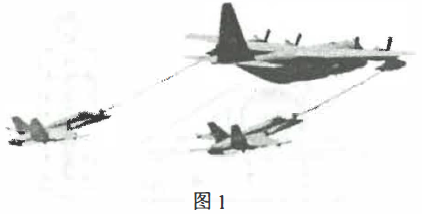 A.选地面为参照物，受油机是静止的B.选加油机为参照物，地面是静止的C.选加油机为参照物，受油机是静止的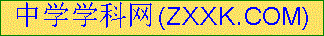 D.只要不选静止的物体为参照物，就无法判断物体运动情况2.下列实验与实例中，不能探究声音的产生与传播条件的是A.用电话拨打放在真空罩内的手机，手机显示信号，却昕不到声音B.人们先看到闪电，隔一段时间才能听到远处的雷声C.往鼓面上撒一些泡沫球，敲鼓时看到泡沫球不停地跳动D.登上月球的宇航员们即使相距很近也只能用无线电话交谈3.津云新闻讯：从2019年12月7日开始，天津出现大范围雾i松天气。气象专家称，本次天津、河北、山东、河南北部出现大范围大雾天气。由于这些区域天气形势比较稳定，空气湿度大，导致平流雾（advection fog）平流过来出现雾拙。雾对全是物态变化中的A.熔化	B.凝固	C.液化	D.凝华4.小兰同学笔直站在寝室门口竖直放置的整容镜前0.5m处，他后退0.5m，镜中的像大小变化情况以及镜中的像与他的距离变为A.变小，lm	B.不变，lm	C.变小，2m	D.不变，2m5.如图2所示，一束光线透过容器的玻璃侧壁斜射到容器中，在P处形成一光斑，在向容器里逐渐加满水的过程中，光斑将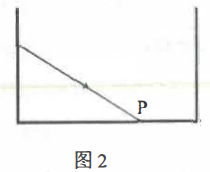 A.一直向左移动B.一直向右移动C.先向左移动再向右移回到PD.先向右移动再向左移回到P点6.俗话说A.石头对鸡蛋的作用力更大B.先有石头对鸡蛋的作用力C.鸡蛋对石头的没有作用力D.石头和鸡蛋之间的作用力等大7.如果没有重力，下列说法中不正确的是A.物体失去质量，质量为零B.人一跳起来就离开地球，再也回不来C.可水不再流动，再也看不见大瀑布D.杯子里的水倒不进口里面8.甲、乙两实心正方体物块，甲、乙边长之比是2:1，甲、乙质量之比是4:1，则甲、乙密度之比是A.1:2	B.8:1	C.2:1	D.1:49.一个鸡蛋的质量、课本中一张纸的厚度、一块橡皮从桌面落到地面所用的时间，下列估算较接近的是A.60g、0.8mm、0.5s		B.60g、80μm、0.5s		C.10g、80μm、5s		D.10g、0.8mm、5s10.如图3所示，F1、F2是凸透镜的焦点，O是凸透镜的光心，S是放在凸透镜前的点光源，S’是S经凸透镜所成的像点。当光源S沿平行主光轴的方向，远离透镜移动时，像点S’关于透镜移动的情况是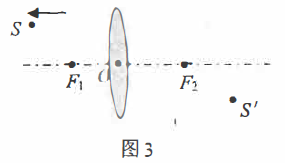 A.沿S’与O连线方向B.沿S’与F2连线方向C.沿S’与F1连线方向D.沿平行主光轴方向二、多项选择题（本大题共3小题，每小题3分，共9分〉每小题给出的四个选项中，均有多个符合题意，全部选对的得3分，选对但不全的得l分，不选或选错的得零分。请将11.下列测量工具使用方法正确的是A.用刻度尺测量物体长度时，视线应正对刻度线B.使用弹簧测力计的时候，首先要看清它的量程和分度值	C.用天平测量物体质量时，应左盘放硅码，右盘放物体D.机械停表大盘记录的单位是秒，小盘记录的单位是分12.如果用质量相同的铁、铜、铅分别制成相同体积的金属球，已知ρ铁<ρ铜<ρ铅，则可能出现的现象是A.三个球都是空心的[来源:Z+xx+k.Com]B.苦铁球是空心的，那么铜球、铅球必是实心的C.若铁球是实心的，那么铜球、铅球必是空心的D.若铅球是实心的，那么铜球、铁球必是实心的13.小明在做“探究凸透镜成像规律的实验”，得到凸透镜成像的规律后，又有了新的发现：在凸透镜前的物体，当它沿主光轴向透镜方向移动的距离△u，它对应的光屏上的像远离透镜移动的距离△v>△u，则你可以推断物体移动的范围可能是A.在透镜1倍焦距内移动B.在透镜l倍焦距与2倍焦距之间移动C.从透镜2倍焦距之外，向l倍焦距与2倍焦距之间移动D.在透镜2倍焦距之外移动第II卷  非选择题（共2大题 共61分）注意事项：第II卷用黑色墨水的签字笔直接答在答题卷相应的区域上。在草稿纸、本试卷上答题一律无效。三、填空题（本大题共6小题，每小题4分，共24分）14.图5中纽扣的直径是_________，弹簧测力计的示数为_________。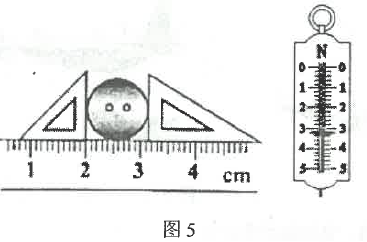 15.在我国古诗词中有很多描述声音的优美诗句，如“不敢高声语，恐惊天上人”中的“高”是指声音的__________（选填“响度大”、“音调高”或“音色不同”）；学校周围设有禁止鸣笛的标志，这是从_________处减弱噪声。16.影子形成的原因是_______________________；当太阳光透过三棱镜发生_________时，我们可以观察到多种色光。	17.把一滴水滴在玻璃板上，在玻璃板下面放置一个用眼睛看不清楚的小物体，这个水滴相当于一个_________镜（选填“凸透”或“凹透”）。拿一个放大镜位于水滴的上方，慢慢调节这个镜子与水滴之间的距离，你就更能看清玻璃板F的微小物体，这时它们的作用相当于一个_________（选填“望远镜”或“显微镜”）。18.严寒的冬天，室外的自来水管容易被冻裂，原因是冰的密度小于水的密度，在水结冰过程中，物质的质量_________，体积_________（均选填“增大”、“减小”或“不变”）所致。19.一个玻璃瓶，装漏水后的总质量是m1，装满酒精后的总质量为m2，己知水的密度为ρ1，酒精的密度为ρ2，则玻璃瓶的质量为_________，玻璃瓶的容积为_________。四、综合题（本大题共6小题，共37分）解题中要求有必要的分析和说明，计算题还要有公式及数据代入过程，结果要有数值和单位．20.	（6分）（1）画出图6中的A物体受到的弹力的示意图．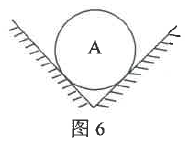 如图7甲所示，家用小轿车的前挡风玻璃都是斜的，这样可以保证夜向行车时，车内景物通过挡风玻璃所成的像，成在司机前面斜上方避免干扰司机视线，保证驾驶安全。请你在图7乙中画出司机眼睛（B点）通过挡风玻璃MN看到车内装饰物（A点）的像的光路图。[来源:学科网]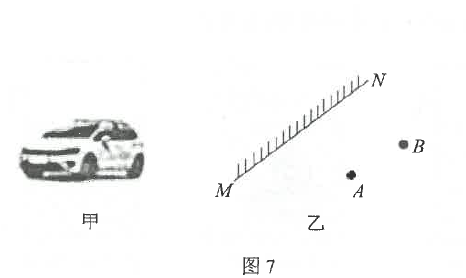 （3）如图8所示AIBJ是物体AB在凸透镜中成的像，请在图中适当位置画出凸透镜符号和凸透镜的焦点F。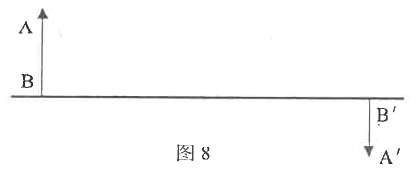 21.（6分）（1）李明取来托盘天平放在水平桌面上，游码归零后发现分度盘如图9甲所示。他应先将天平的平衡螺母向_________移动。（2）用天平测出空烧杯的质量为16g，在烧杯中倒入适量的酱油，测出烧杯和酱油的总质量如图9乙所示，将烧杯中的酱油全部倒入量筒中，酱油的体积如图9丙所示，则烧杯中酱油的质量为_________kg，酱油的密度为_________kg/m3。此法测出的酱油密度比真实值_________（选填“偏大”或“偏小”）。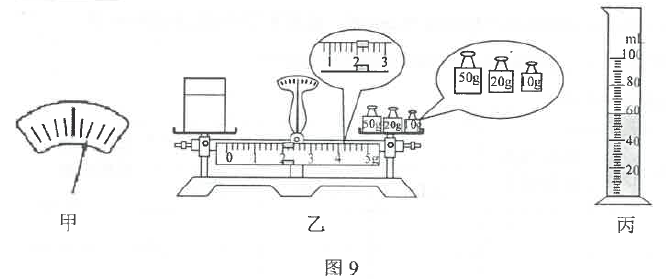 （3）为了避免测量中烧杯沾有液体的影响，教材中提供了一种测量方法，请你设计出这种方法的实验表格。22.小明做实验“探究凸透镜成像规律”：（1）先用平行光正对凸透镜照射，移动光屏得到一个最小、最亮的光斑，如图10所示：保持该透镜位置不变，将点燃的蜡烛放在图11所示的位置，移动光屏得到烛焰清晰的像（图中未画出）；[来源:Z*xx*k.Com]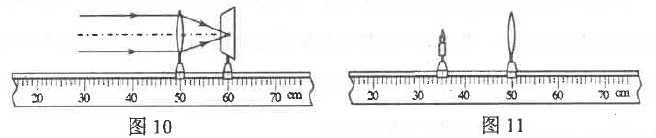 再将点燃的蜡烛向左移动到20cm处，移动光屏得到烛焰清晰的像；请你将小明的实验结果记在不面的实验记录表格中。凸透镜的焦距f=__________；（2）当物体移动到40cm-50cm之间时，小明发现______________________________，接下来他的操作是____________________________________________________________。（3）实验过程中，小明发现当蜡烛成实像时，物距变大时，像距与像都_________（选填“变大”“变小”或“不变”）。（4）把凸透镜换成焦距更小的凸透镜，光屏上原来清晰的像变模糊了。若不改变凸透镜和光屏的位置，要使光屏上再次得到清晰的像，你采取的具体办法是_____________________________________________。	23.（6分）有一辆货车总重l.4xJ05N，到达一座桥的桥头时，司机看到桥头有一块如图12所示的警示牌。试通过计算说明该车过桥是否安全？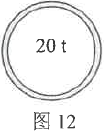 24.（6分）有一个薄壁的圆柱形纯净水玻璃瓶，内装一定量的水，现给你一把刻度尺，一根细棉线，试测出这个纯水瓶中所装水的质量，要求：（1）简述主要操作步骤：（2）推导计算出用测出的物理量表示的水质量的数学表达式．25.（6分）十一期间，小明旅游带回一个“小美人鱼”工艺品，他想知道这个工艺品是什么材料制成的，需要测出它的密度，于是在家中利用电子秤和自制的溢水杯进行了实验。请你根据如图13所示的实验数据，推算工艺品的质量、体积和密度。水的密度用ρ水表示。要求写出推导计算的过程，推算结果均用宇母表示。温馨提示：推导过程中需要的物理量请提前设定。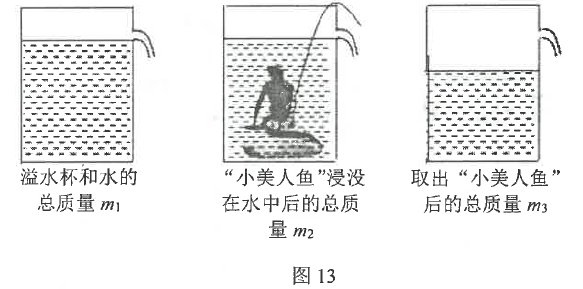 物距u/cm物距与焦距的关系像的性质像的性质像的性质像距与焦距的关系应用物距u/cm物距与焦距的关系正倒[来源:学科网]大小虚实像距与焦距的关系应用[来源:学。科。网]